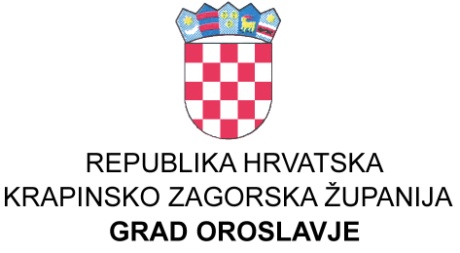 GRADSKO VIJEĆEGRADSKO VIJEĆEKLASA: 400-01/23-01/01UBROJ: 2140-4-1-23-7Oroslavje, 07.06.2023. godine 	Na temelju članka 12. Zakona o socijalnoj skrbi (NN broj: 157/13, 152/14, 99/15, 52/16, 16/17, 130/17, 98/19, 64/20, 138/20.) i članka 32. Statuta grada Oroslavja («Službeni glasnik Krapinsko-zagorske županije», br. 16/09. i 13/13. i 19/18.)  Gradsko vijeće na svojoj 27. sjednici održanoj dana 07.06.2023. godine, nije donijeloGODIŠNJE IZVRŠENJE PROGRAMARASPOREDA SREDSTAVA ZA POTREBE SOCIJALNE SKRBI OSIGURANIH U PRORAČUNU GRADA OROSLAVJAZA 2022. GODINUČlanak 1.Sredstva za potrebe Socijalne skrbi, raspoređena za: pružanje socijalne zaštite i unapređenje kvalitete života građana, aktivnosti vezane za pružanje socijalne skrbi osjetljivim skupinama, unapređenje društvene infrastrukture za pružanje socijalne skrbi i zaštite, aktivnosti humanitarnih akcija, u  Proračunu grada Oroslavja za 2022. godinu raspoređena i izvršena su kako slijedi :Članak  2.	Ovaj  Program  objavit će se u Službenom glasniku Krapinsko-zagorske županije i na web stranicama grada Oroslavja.					 			PREDSJEDNIK		                      				     Gradskog vijeća Oroslavje 								Ivan Tuđa, prof1.   PROGRAM SOCIJALNE SKRBI Plan 2022 (1)  Plan-preraspodjela  2022. (2)  Izvršenje 31.12.2022. (3)  INDEKS (4) 3/2 1.1.Pokrivanje troškova stanovanja65.000,0064.000,0016.223,3325,351.2.Pomoći obiteljima u novcu30.000,00120.850,00120.850,00100,001.3.Potpore za novorođeno dijete110.000,00196.350,00196.350,00100,001.4.Pomoć obiteljima u naravi - socijalni paketi30.000,0028.500,0023.576,3482,721.5.Poslovi prema zakonu o  pogrebnoj djelatnosti10.000,0010.380,0010.380,00100,001.6.Pružanje socijalne zaštite žrtvama od elementarne nepogode10.000,009.500,00--1.7.Sufinanciranje troškova ljetovanja djece22.000,0028.800,0028.800,00100,001.8.Sufinanciranje troškova prijevoza djece s teškoćama u razvoju8.000,008.000,007.046,8088,091.10.Pomoć osobama s posebnim potrebama5.000,004.750,001.200,0025,261.11.Stipendije studentima  po socijalnom kriteriju50.000,0050.000,0066.600,00133,201.12.Stipendije učenika po socijalnom kriteriju40.000,0040.000,0010.400,0026,00UKUPNO:380.000,00561.130,00481.426,4785,80Izvori financiranja1.1.  Opći prihodi i primici327.000,00508.130,00469.083,9592,325.2.3. Tekuće pomoći ŽP - za drva24.000,0024.000,00--7.1.  Prihod od prodaje stanova29.000,0029.000,0012.342,5242,56380.000,00561.130,00481.426,4785,802.   RAZVOJ CIVILNOG DRUŠTVA - HUMANITARNA SKRB Plan 2022 (1)  Plan-preraspodjela  2022. (2)  Izvršenje 31.12.2022. (3)  INDEKS (4) 3/2 2.1.Humanitarna djelatnost HRVATSKOG CRVENOG KRIŽA87.000,0086.500,0086.128,5999,572.2.Financiranje udruga civilnog društva i ostalih organizacija117.000,00113.500,00113.500,00100,00Prema rezultatima  natječaja - ugovori:UDRGA SPECIJALNE POLICIJE BARUN6.000,00D N D  OROSLAVJE15.000,00PETROŽE  KRUŠLJEVO SELO15.000,00MK ZAGORSKI ORLOVI25.000,00MATICA UMIROVLJENIKA GRADA OROSLAVJA23.000,00UDRUGA INVALIDA3.000,00UDRUGA HRVATSKIH BRNITELJ GRADA OROSLAVJA7.500,00UDRUGA BRANITELJA LIJEČENIH OD PTSP-A10.000,00UDRUGA MLADIH FENIX9.000,00UKUPNO:204.000,00200.000,00199.628,5999,81Izvori financiranja1.1.  Opći prihodi i primici204.000,00200.000,00199.628,5999,813. PROJEKT - U SLUŽBI SVIH NAS - UP.02.1.1.12.00083.1.Aktivno uključivanje i poboljšanje zapošljivosti te razvoj inovativnih socijalnih usluga za ranjive skupine1.964.875,001.964.875,001.514.985,4077,10Rashodi za uredski materijal4.762,50Rashodi za troškove održavanja radionica i promidžbu661.171,09Nabava opreme za DD Mokrice44.488,75Uređenje prostora DD Mokrice804.563,06Izvori financiranja5.7.1. Tekuće pomoći - EU sredstva - socijalni fond1.964.875,001.964.875,001.101.243,4056,059.1.1. Preneseni višak prihoda - socijalni fond--413.742,00-1.964.875,001.964.875,001.514.985,4077,10